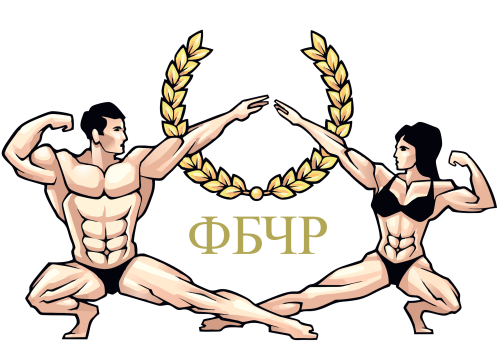 ПОЛОЖЕНИЕ О ПРОВЕДЕНИИ                              «ОТКРЫТОГО КУБКА ЧУВАШСКОЙ РЕСПУБЛИКИ ПО БОДИБИЛДИНГУ» ЦЕЛИ И ЗАДАЧИ  Соревнования проводятся с целью пропаганды и развития бодибилдинга и фитнеса в Чувашской Республике, популяризации занятий физической культурой и спортом, мотивации ведения здорового образа жизни населения, а также повышения мастерства спортсменов, выполнения спортивных разрядов и судейских категорий.МЕСТО И ВРЕМЯ ПРОВЕДЕНИЯ «ОТКРЫТЫЙ КУБОК ЧУВАШСКОЙ РЕСПУБЛИКИ ПО БОДИБИЛДИНГУ» пройдет в ДК им. «Якова Ухсая» по адресу: г.Чебоксары, Чувашская Республика, ул. Ленинградская, д. 32.Дата проведения соревнований - 21 марта 2021 г. Начало регистрации участников с 11.00 до 13.00, начало соревнований – 16.00.РУКОВОДСТВО ПРОВЕДЕНИЕМ СОРЕВНОВАНИЙ  Общее руководство по подготовке и проведению соревнований осуществляет оргкомитет Федерации Бодибилдинга Чувашской Республики (ФБЧР). Соревнования проводятся по правилам IFBB/ФББР. Непосредственное проведение соревнований возлагается на судейскую коллегию ФБЧР.Главный судья – судья Международной категории – Никитина Людмила Станиславовна (г. Москва),Главный секретарь – Степанова Наталья Владимировна (г. Чебоксары),Председатель судейской коллегии – судья первой категории Кошкин Клим Иннокентьевич (г. Чебоксары).4. УЧАСТНИКИ СОРЕВНОВАНИЙ	 К участию в соревнованиях допускаются спортсмены, предварительно подтвердившие своё участие командной заявкой с визой руководителя городской (районной, областной, краевой) Федерации и лично присутствующие на регистрации (взвешивание/измерение роста) 21 марта  2021 г. с 11:00 до 13:00.Спортсмены, являющиеся членами федераций альтернативных IFBB: NABBA, WABBA, WFF и т.д., а также участвовавшие в турнирах этих федераций, к участию в соревнованиях не допускаются, (за исключением спортсменов, принявших решение вступить в члены ФББР, обратившись с заявлением в ФББР не ранее, чем за 3 месяца до начала соревнований). Правила ФББР по поводу участия в соревнованиях альтернативных организаций: http://fbbr.org/2018/1615. Соревнования, которые проходят под эгидой ФББР, включены в календарный план соревнований ФББР см. www.fbbr.org, раздел Календарь соревнований. Справки по телефону: +7 (953) 149-98-09 или по емейл: info@fbbr.orgПРАВИЛА ПРОВЕДЕНИЯСоревнования проводятся в номинациях: - ФИТНЕС-БИКИНИ: женщины до 164 см / свыше 164 см - ПЛЯЖНЫЙ БОДИБИЛДИНГ: мужчины - абсолютная категория - БОДИФИТНЕС: женщины – абсолютная категория- КЛАССИЧЕСКИЙ БОДИБИЛДИНГ: мужчины – абсолютная категория- БОДИБИЛДИНГ: мужчины – абсолютная категория- ФИТ-МОДЕЛЬ: женщины - абсолютная категория - ВЕЛНЕС: женщины - абсолютная категорияОрганизатор оставляет за собой право изменения количества категорий или проведения соревнований в абсолютном зачете!ФИНАНСОВЫЕ РАСХОДЫ    Общественная организация "ФБЧР" обеспечивает оформление места проведения соревнований, изготовление полиграфической продукции, наградную атрибутику: кубки, медали и ценные подарки.   Проезд, суточные, питание и размещение иногородних команд производится за счет командирующих организаций.ПОРЯДОК РЕГИСТРАЦИИУчастники, желающие принять участие в «ОТКРЫТОМ КУБКЕ ЧУВАШСКОЙ РЕСПУБЛИКИ ПО БОДИБИЛДИНГУ», должны отправить предварительные заявки в оргкомитет https://fb4r.ru Телефон для справок: 8-985-881-95-07;  8-919-63-11-00, эл.адрес: FB4R.info@gmail.com.При себе необходимо иметь:Паспорт (свидетельство о рождении); Командную заявку (или быть в заявке от вашего региона) заверенную врачом; Анкету участника соревнований (заполняется на месте);Стартовый взнос - 1000 руб. (для участника соревнований)Соревновательные плавки / купальник/ туфли USB-флешка (с качественной фонограммой) для произвольной программы.Грим для тела (разрешенный) ОПРЕДЕЛЕНИЕ ПОБЕДИТЕЛЕЙ И НАГРАЖДЕНИЕПобедитель в соревнованиях определяется согласно правилам IFBB/ФББР по наименьшей сумме мест.Победители награждаются кубками, медалями, грамотами, подарками от партнёров.                        Настоящее положение является вызовом на соревнования